1. Call to order President Ballard called the meeting to order at 6:00pm 2. Establish quorum Attendance Taken at 6:00 PM. Also attending: Leon Ashlock, Superintendent and Stephanie White, Minutes Clerk. 3. Consent Agenda (Consent Agenda may be voted separately at the request of any member of the Board of Education) Motion to approve Consent Agenda. This motion, made by Chris Carroll and seconded by Chris Gibson, passed.Yea: 3, Nay: 0, Absent: 2A. Vote to approve the agenda as part of the minutes B. Vote to approve the minutes from the regular meeting of October 10, 2022. C. Vote to approve the treasurer's report. D. Vote to approve the child nutrition report. E. Vote to approve the activity fund report. F. Vote to approve out of state trips, activity requests, fundraiser requests, and purpose of expenditure forms. 4. Items for Board Action: A. Vote to approve purchase order encumbrances for 2022-23. Motion to approve encumbrances. This motion, made by Chris Carroll and seconded by Chris Gibson, passed.Yea: 3, Nay: 0, Absent: 2i. General Fund: P.O. # 329 - 383 and P.O. # 50142 - 50145 and increase PO #1123-9 by $1,500, totaling $114,882.98. ii. Building Fund P.O. # 10-11  totaling $13,695.00. iii. 2021 Bond Fund #32  P.O. # 1 , totaling $761,180.34. iv. 2022 Bond Fund 33 - PO # 1-2, Totaling $1,152,772.57. B. Vote to approve payments for 2022-23. Motion to approve payments as listed. This motion, made by Chris Gibson and seconded by Chris Carroll, passed.Yea: 3, Nay: 0, Absent: 2i. General Fund payment numbers  605-833,  totaling $711,175.05. ii. Building Fund payments 10-11, totaling $4,500.00. iii. Child Nutrition Fund payments 15-18,  totaling $24,631.22. iv. 2021 Bond Fund #32,  payments  1 , totaling $761,180.34. v.  2022 Bond Fund #33, payment numbers 1-2, totaling $1,152,770.57. 5. Presentation by the Business Professionals of America officers. Presentation was canceled due to inclement weather.  6. Discussion / possible action on 2023 board meeting dates. Motion to approve board meeting dates for 2023. This motion, made by Chris Gibson and seconded by Chris Carroll, passed.Yea: 3, Nay: 0, Absent: 27. Discussion/ possible action on Becoming a member of the “Oklahoma Public School Investment Interlocal”, an interlocal cooperative approved by the Oklahoma State Board of Education on July 25, 1996, and given the official designation as Interlocal Number 55K001 by the State Department of Education, and to approve those directors previously elected as the Board of Directors of the Interlocal by the initial participating school districts.   Motion to approve joining the Oklahoma Public School Investment Interlocal 55K001. This motion, made by Chris Carroll and seconded by Chris Gibson, passed.Yea: 3, Nay: 0, Absent: 28. Discussion/ possible action on Authorizing Cashion Public School's treasurer to designate Authorized Officials to invest and withdraw available funds in either the Interlocal’s Liquid Asset Pool or Fixed Income Investment Program, or both;and Inform the Interlocal that the Cashion School's Treasurer is, Darrel Johnston. Motion to approve the authorization and inform the interlocal of our designated treasurer, Darrel Johnston. This motion, made by Chris Carroll and seconded by Chris Gibson, passed.Yea: 3, Nay: 0, Absent: 29. Discussion of possible bond projects. 10. Discussion / possible action on resignations to date No action 11. Discussion / possible action on employment of substitute teachers Motion to approve employment of Jo Nell Lewis and Sophia Knox as substitute teachers. This motion, made by Chris Carroll and seconded by Chris Gibson, passed.Yea: 3, Nay: 0, Absent: 212. Discussion /possible action on employment of non-certified staff No action 13. Discussion /possible action on employment of certified staff No action 14. New Business Motion to approve general fund payments #834 - 838 in the amount of $14,480.95. This motion, made by Chris Carroll and seconded by Chris Gibson, passed.Yea: 3, Nay: 0, Absent: 215. Vote to Adjourn Motion to Adjourn at 7:27pm. This motion, made by Chris Gibson and seconded by Chris Carroll, passed.Yea: 3, Nay: 0, Absent: 2

_______________________________
President



_______________________________
Vice President



_______________________________
Clerk



_______________________________
Member



_______________________________
Member 
Cashion Board of Education Regular Meeting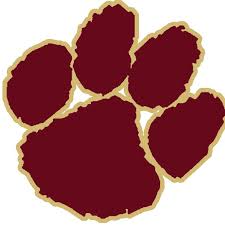 Monday, November 14, 2022 6:00 PM CentralAdministration Office 
101 N. Euclid Ave.
Cashion, OK 73016  Steve Andrews:   Absent   Jessica Ballard:   Present   Chris Carroll:   Present   Chris Gibson:   Present   Ryan Suntken:   Absent   Steve Andrews:   Absent   Jessica Ballard:   Yea   Chris Carroll:   Yea   Chris Gibson:   Yea   Ryan Suntken:   Absent   Steve Andrews:   Absent   Jessica Ballard:   Yea   Chris Carroll:   Yea   Chris Gibson:   Yea   Ryan Suntken:   Absent   Steve Andrews:   Absent   Jessica Ballard:   Yea   Chris Carroll:   Yea   Chris Gibson:   Yea   Ryan Suntken:   Absent   Steve Andrews:   Absent   Jessica Ballard:   Yea   Chris Carroll:   Yea   Chris Gibson:   Yea   Ryan Suntken:   Absent   Steve Andrews:   Absent   Jessica Ballard:   Yea   Chris Carroll:   Yea   Chris Gibson:   Yea   Ryan Suntken:   Absent   Steve Andrews:   Absent   Jessica Ballard:   Yea   Chris Carroll:   Yea   Chris Gibson:   Yea   Ryan Suntken:   Absent   Steve Andrews:   Absent   Jessica Ballard:   Yea   Chris Carroll:   Yea   Chris Gibson:   Yea   Ryan Suntken:   Absent   Steve Andrews:   Absent   Jessica Ballard:   Yea   Chris Carroll:   Yea   Chris Gibson:   Yea   Ryan Suntken:   Absent   Steve Andrews:   Absent   Jessica Ballard:   Yea   Chris Carroll:   Yea   Chris Gibson:   Yea   Ryan Suntken:   Absent   